            ҡАрАр                                                                     постановление                                                «06» апрель 2020 й                                № 9                 «06» апреля 2020 г.О внесении изменений в Перечень главных администраторов доходов бюджета сельского поселения  Зигазинский сельсовет муниципального района Белорецкий район Республики Башкортостан       В соответствии со статьей 20 Бюджетного кодекса Российской     Федерации,                                                        постановляю:          1.Внести изменения в Перечень главных администраторов доходов бюджета сельского поселения  Зигазинский сельсовет муниципального района Белорецкий район Республики Башкортостан, утвержденный постановлением Администрации сельского поселения Зигазинский сельсовет от  23.12.2015 года № 28: -дополнить следующими кодами бюджетной классификации          2..Контроль за исполнением настоящего Постановления оставляю за собой             Глава сельского поселения                               Р.Р.ЯныбаевБАШҠОРТОСТАН РЕСПУБЛИКАЋЫБЕЛОРЕТ РАЙОНЫ муниципаль районЫНЫңЕгәҙе АУЫЛ СОВЕТЫ АУЫЛ БИЛәМәһЕ ХАКИМИӘТЕ 453552, БР, Белорет районы, Егәҙе ауылы,  Мәктәп  урамы, 8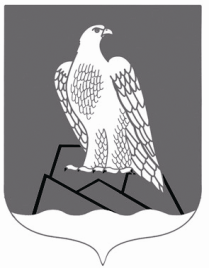 АДМИНИСТРАЦИЯСЕЛЬСКОГО ПОСЕЛЕНИЯЗигазинский СЕЛЬСОВЕТ Муниципального района Белорецкий район РЕСПУБЛИКИ БАШКОРТОСТАН453552, РБ, Белорецкий район, с.Зигаза, ул.Школьная, 87912 02 49999 105767 150Прочие межбюджетные трансферты, передаваемые бюджетам сельских поселений (межбюджетные трансферты на реализацию мероприятий по обеспечению комплексного развития сельских территорий)